Jesus was a Jew, as was John, the author of the gospel. It may seem strange, therefore, that John has the “Jews” complaining about Jesus. It is indeed strange, and it has caused many a reader to wonder. John seems to use the designation “Jew” as a code word for the opponents of Jesus. These opponents are almost exclusively Jewish leaders rather than the ordinary people who followed Jesus. The designation does not include all the Jewish leaders of course: Nicodemus and Joseph of Arimathea stand out as leaders who came to believe in Jesus as the Christ and to take risks on account of their faith. The complaint of the “Jews” relates to Jesus’ claim, “I am the bread that came down from heaven”. Jesus shares the world view or cosmology of his contemporaries: God is in the heavens above, so that anything or anyone coming from God in that view comes down from heaven. The problem for his adversaries is that Jesus is one of them: they know his father Joseph and his grandparents, so how can he be making such a claim? They make the mistake of thinking that is all there is to know about his origins. “Don’t complain” is Jesus’ response to them. He proceeds to tell them that there are dimensions of his being of which they know nothing. Yet they need to know, as do we. It is God who draws us to Jesus. Like the opponents of Jesus, we need to listen and to learn, to be taught by God. We need bread in order to live and we also need the bread of God’s teaching. Jesus makes a future promise: the bread he offers is different from the bread the Israelites ate in the desert, in that those who eat of it will live forever. Furthermore, the bread that he will give for the life of the world is his flesh. This leads to further misunderstanding and the opportunity for Jesus to teach at another level. The eucharistic overtones in today’s reading are subtle but nonetheless present, as they were in the feeding story. John is writing some seventy years after the death of Jesus for communities that gathered every week for the breaking of the bread-in memory of him and of all that he enacted. Like the early Christians, we reflect on the meaning of eucharist. We recognise and honour the materiality of the bread and of the flesh that Jesus shares with all living creatures. At the same time we are invited to reflect on the symbolic or metaphorical resonances of both bread and flesh in the context of the claims of the Johannine Jesus.	           An excerpt by Sr. Veronica Lawson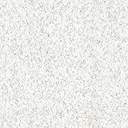 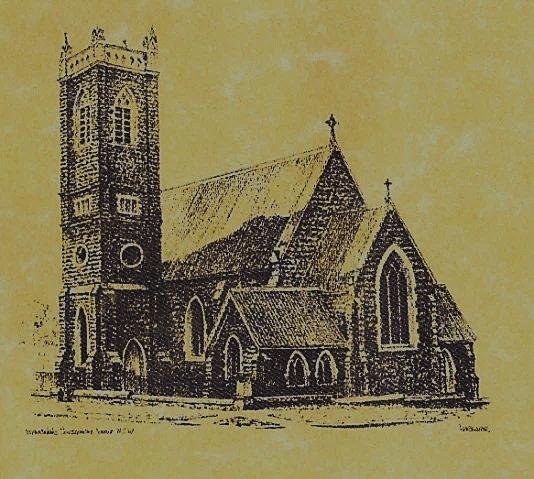 An excerpt by Sr. Veronica Lawson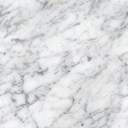 Feast DayWishing all our                            FEASTS DAYS                                                                             14th Aug: Saint Maximilian Mary Kolbe   15th Aug: The Assumption of the Blessed Virgin MaryEnlightenment is not imaging figures of light but making the darkness conscious   ~ Carl Jung ~     ~PARISHNEWS~                                                 PLAN GIVING ENVELOPES  Please  collect your package from the church foyer. If any family or individual would like to join our plan giving please contact Anna at the Presbytery. We sincerely thank all our generous givers for their continued support. 	 HOLY DAY OF OBLIGATION Wednesday 15th August, Feast of the Assumption of the Blessed Virgin Mary, there will be Mass at10am,                                    EUCHARIST PARENT/CHILD PREPARATION the Commitment Mass for this sacrament will be held Saturday 18th August at 6pm.                          			        PLENARY COUNCIL 2020 – LISTEN TO WHAT THE SPIRIT IS SAYING  Pope Francis has approved the Australian Bishops’ decision to hold a Plenary Council in Australia in 2020 and 2021.  It is a significant moment for the Church in Australia to make decisions about the future.  To prepare the agenda for the Plenary Council, all of God’s people are invited to reflect on the question: “What do you think God is asking of us in Austrtalia at this time?” Find out more about the Plenary Council 2020 at www. plenarycouncil.catholic.org.au                                       	 CATHOLIC VOICE is now available online at www.catholicvoice.org.au                   SPECIAL THANKS to our wonderful parishioners who help with offertory, collections  and chalice holding.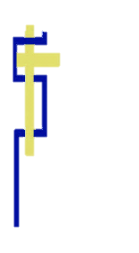 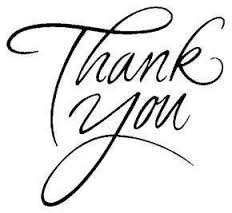                ~ GOSPEL REFLECTION ~T  THIS WEEK     Saturday & Sunday  11th & 12th August    T  THIS WEEK     Saturday & Sunday  11th & 12th August    T  THIS WEEK     Saturday & Sunday  11th & 12th August    T  THIS WEEK     Saturday & Sunday  11th & 12th August    MinistrySaturday Vigil 6pm              Sunday 10am              Sunday 10amAcolyte                Tony Butler                Sue Bulger                Sue BulgerReader              Patricia Wilks               Kirsty Beavan                Kirsty Beavan  Commentator             Maureen Cook                 John Power                    John Power     Children’s Liturgy                    ----------         Kerrin Henderson         Kerrin HendersonMusicians               Anna Quinn         Patricia & Monica                      Patricia & Monica             Altar Servers     Gabbi & Maggi DalisayJude Moreno & Hunter StylesJude Moreno & Hunter StylesChurch Care________________________LINEN                Maria Cobden---------------------------------------------------------------------------------------------------------------------NEXT WEEK    Saturday & Sunday  18th & 19th  August     NEXT WEEK    Saturday & Sunday  18th & 19th  August     NEXT WEEK    Saturday & Sunday  18th & 19th  August     NEXT WEEK    Saturday & Sunday  18th & 19th  August     MinistryVigil 6pmVigil 6pm10amAcolyte            Trish Matthews            Trish Matthews              Mark HoganReader             Anne Huebner             Anne Huebner               Mary KellyCommentator                Lana Turner                Lana Turner            Cathy PurcellChildren’s Liturgy                      ----------                      ----------             Caitlin LarterMusicians            Patricia & Monica            Patricia & Monica              Anna QuinnAltar Servers              -----------------------              -----------------------              -----------------Church CareGroup 5:  Sandra, Maria, Margaret Dean & Jess Smith  Group 5:  Sandra, Maria, Margaret Dean & Jess Smith  Group 5:  Sandra, Maria, Margaret Dean & Jess Smith  